12 вересня 2013 року пройшла «Міська толока».  268 учнів нашої школи взяли активну участь,  прибрали територію шкільного подвір’я та вулиці Заріччя. Всі працювали із задоволенням та позитивним настроєм.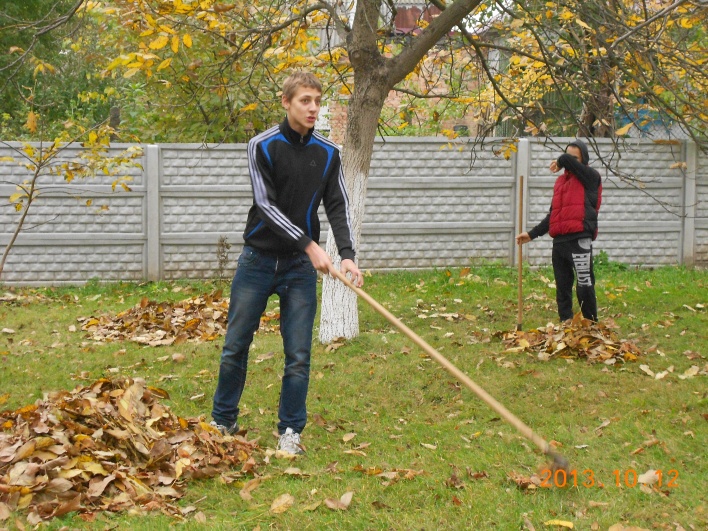 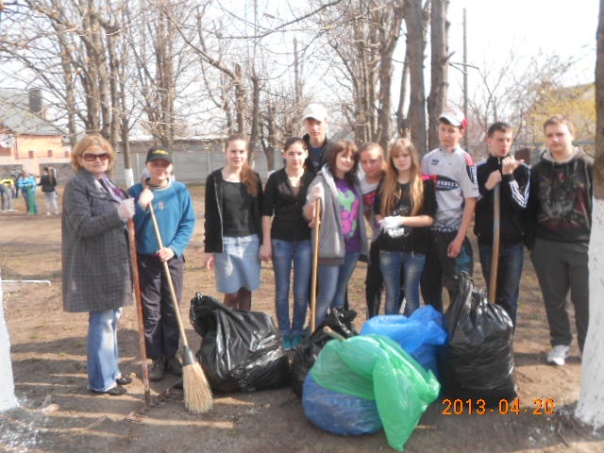 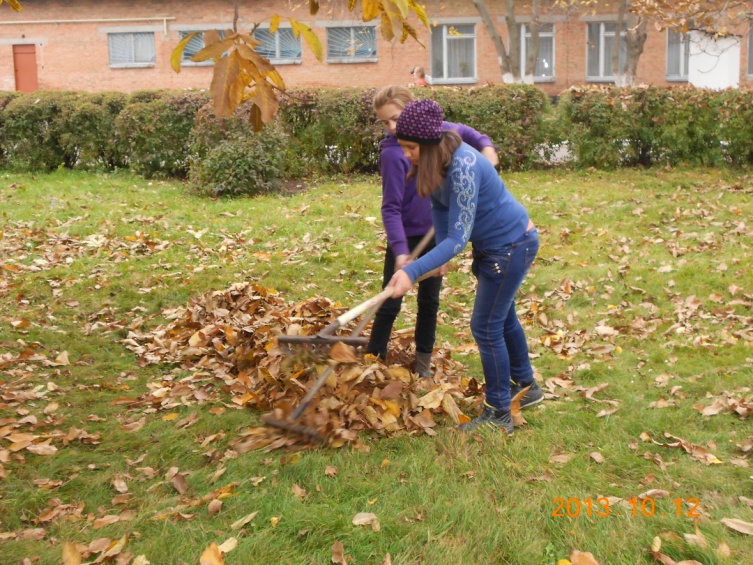 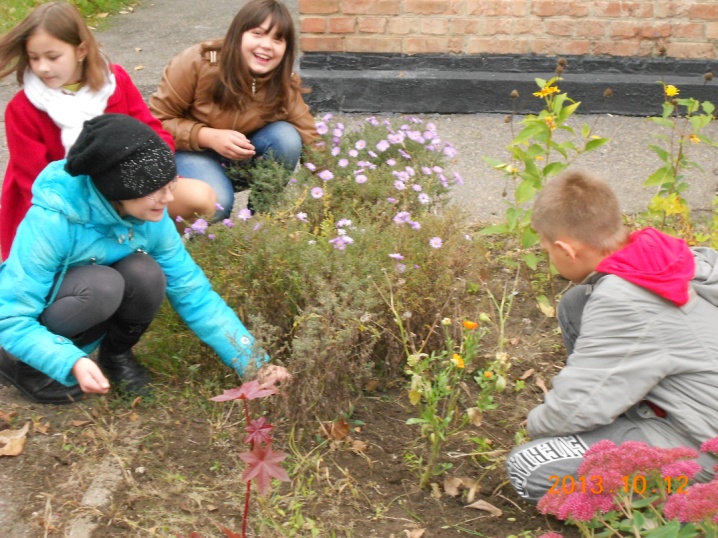 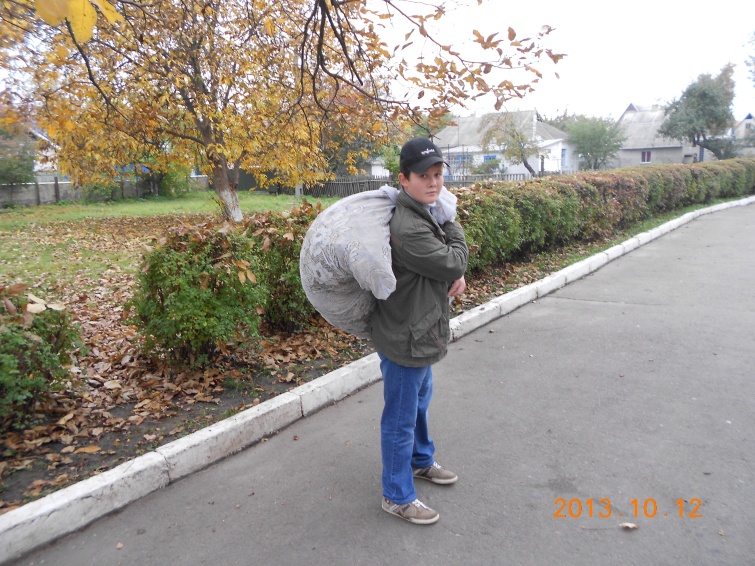 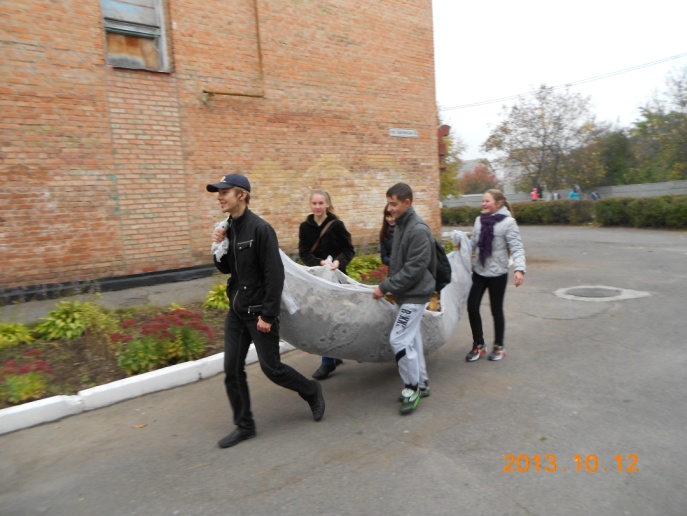 